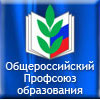 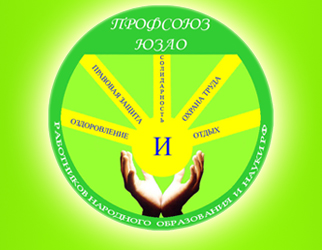 ПУБЛИЧНЫЙ ОТЧЕТ  Комитета первичной профсоюзной организации Государственного бюджетного общеобразовательного учреждения «Лицей № 1533 (информационных технологий)»за 2015 годОглавлениеКраткая характеристика ППО ГБОУ Лицей № 1533………………….…....3Защита социально-экономических интересов и прав работников………...3Организационная работа……………………………………………….……..4Работа в области охраны труда и здоровья …………………………………6Финансовая деятельность ………………………………………………..…..6Информационная работа………………………………………….…….…….7Общие выводы по работе за 2015 год……………………………………….8Краткая характеристика ППО ГБОУ Лицей № 1533.     После присоединения ГБОУ ЦДТ к ГБОУ Лицей № 1533, которое произошло 2 апреля 2015 года, было организовано и проведено отчетно-выборное собрание профсоюзной организации. На собрание, состоявшееся 19 мая 2015 года, были приглашены заместители председателя Территориальной профсоюзной организации работников народного образования и науки ЮЗАО Холова Евгения Николаевна и Кулявцева Татьяна Анатольевна.На собрании был сформирован новый состав ППО ГБОУ Лицей № 1533. В него вошли: председатель  первичной профсоюзной организации, 4 члена комитета ППО, 3 члена ревизионной комиссии, 2 члена комиссии по работе с коллективным договором.На сегодняшний день в состав первичной профсоюзной организации ГБОУ Лицей № 1533 входит 39 человек, что составляет 32 % от общего числа сотрудников. Защита социально-экономических интересов и прав работниковКоллективный договор – правовой акт, регулирующий социально-трудовые отношения в организации и включающий взаимные обязательства по вопросам, в частности, условий труда, организации отдыха, предоставления льгот и гарантий работникам учреждения, переобучения и повышения квалификации, обязательных медицинских осмотров, обеспечения условий функционирования профсоюзов и иных вопросов, включённых в коллективный договор.После реорганизации Лицея № 1533 началась работа по принятию нового Коллективного договора для комплекса между администрацией Лицея и профсоюзом. К концу 2015 года администрация и профсоюз в лице ответственных за работу над коллективным договором (Картышева О.В. и Новожилова Н.Б.) пришли ко всем договоренностям. Таким образом, макет договора был готов к уведомительной регистрации в 2016 году. Договор позволяет расширить рамки действующего трудового законодательства. В течение первой половины учебного года с профкомом согласовывались локальные акты лицея, касающиеся социально-трудовых прав работников.Председатель первичной профсоюзной организации Новожилова Н.Б. состоит в управляющем совете Лицея, принимает участие в работе комиссии по охране труда.Организационная работаДля оперативного учёта членов профсоюза проведена сверка членов профсоюза в феврале, мае, сентябре и ноябре 2015 года. Ежемесячно осуществлялся безналичный сбор членских взносов с перечислением их на счёт профсоюза работников образования и науки, что выполнялось в полном соответствии с положением Коллективного договора. За отчетный период прошло 8 заседания профкома (выписки из протоколов хранятся в ППО ГБОУ Лицей № 1533), на которых обсуждались вопросы, охватывающие все направления профсоюзной деятельности: социально-экономические вопросы, информационная работа, охрана труда, летний отдых, культурно-массовая работа, обсуждение и принятие дополнительных актов и положений и т.д. Всю свою работу профсоюзный комитет строит на принципах социального партнерства и сотрудничества с администрацией лицея, решая все вопросы путем конструктивного диалога в интересах работников.В мае 2015 года председатель профсоюза принял участие в проверке оформления личных дел сотрудников.С начала сентября 2015 года председатель профкома участвовал в заседаниях комиссии по распределению стимулирующих выплат. В ноябре 2015 года было проведено заседание профкома по составлению и утверждению Положения о материальной помощи членам профсоюза.Председатель первичной профсоюзной организации Лицея участвовала:в V съезде учителей (секция «Профсоюз») – в сентябре 2015 г.;в Совещаниях Территориальной профсоюзной организации работников народного образования и науки Юго-Западного округа города Москвы (по разным вопросам);в совещаниях председателей ППО;в селекторных совещаниях «Профсоюзный час» - дважды в месяц.В феврале 2015 года (до реорганизации) профсоюзный комитет принял решение организовать праздник «Масленица» для воспитанников. С этой целью были закуплены продукты и разовая посуда.В феврале и марте 2015 года ППО организовал поздравление сотрудниц с праздником 8 Марта и сотрудников с праздником День защитника Отечества.В феврале профсоюзный комитет в сотрудничестве с Управой района «Академический» организовал праздничный концерт и награждение ветеранов Великой Отечественной войны. 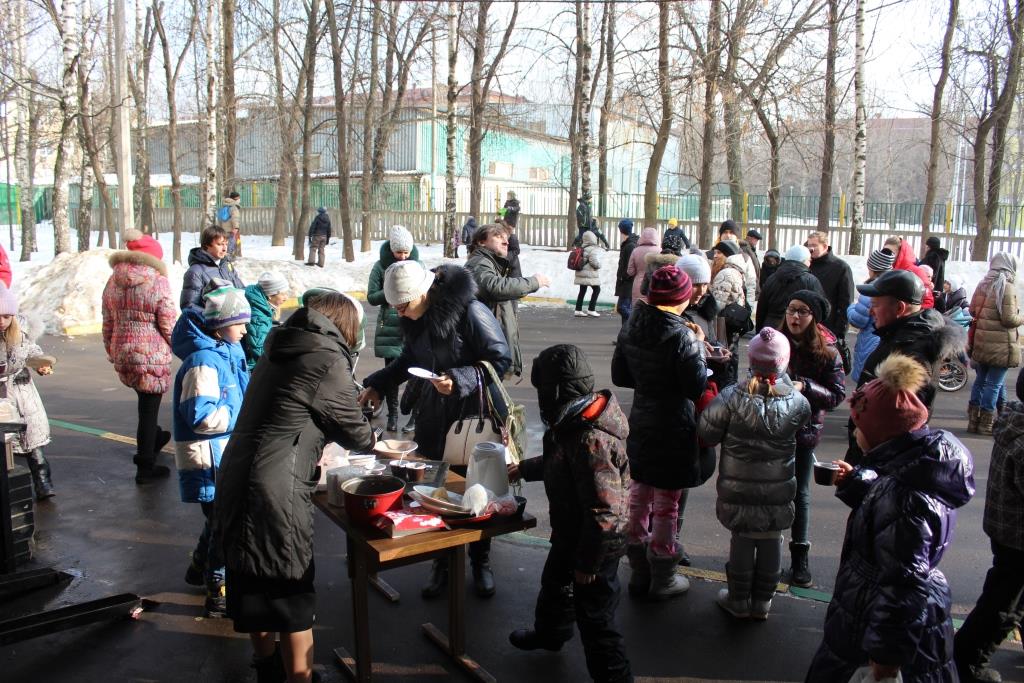 В апреле 2015 года профсоюзный комитет организовал участие сотрудников в Городском субботнике.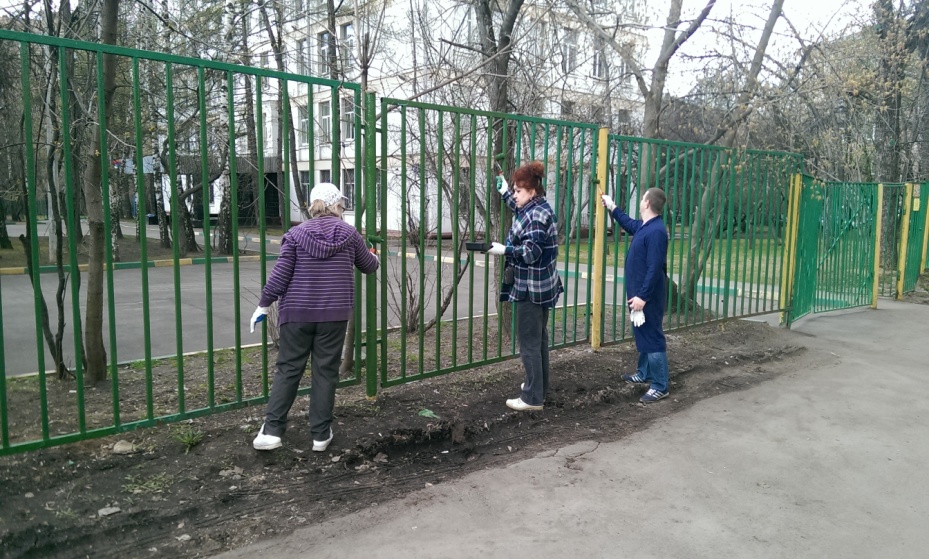 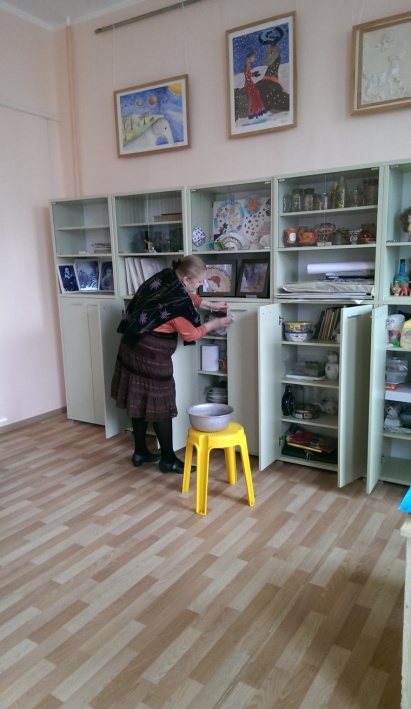 В мае комитет ППО провел плановый смотр кабинетов на предмет соблюдения норм безопасных условий труда.В течение года (в октябре и декабре) комитет ППО организовывал членов профсоюза на корпоративные мероприятия по празднованию Дня учителя и Нового года.Профсоюзная организация совместно с Управой района «Академический» организовала праздничный концерт для жителей района старшего поколения в ноябре 2015 года.В декабре по предварительным заявкам членам профсоюза были выделены подарки и билеты на Новогодние мероприятия детям сотрудников-членов профсоюза. Кроме того, ППО Лицея 18 и 19 декабря принимал активное участие в Благотворительной ярмарке «Город мастеров» в пользу детей из детского дома № 11.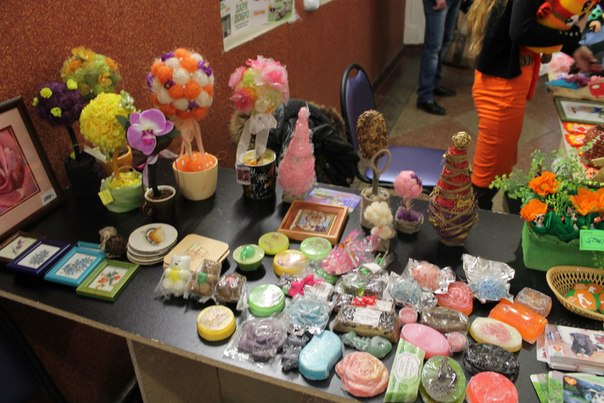 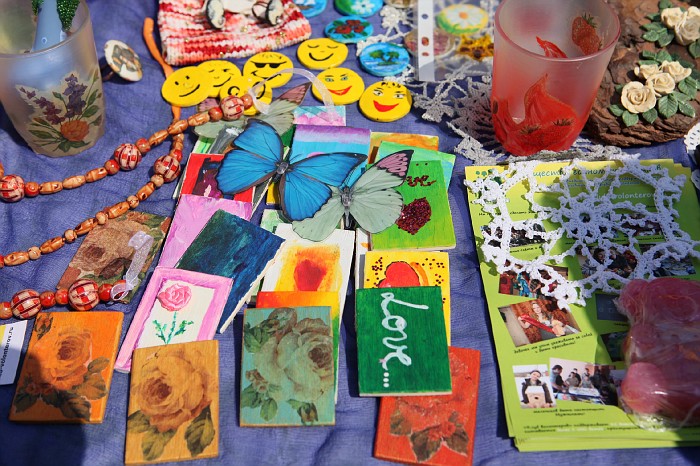 Уже в феврале 2016 года профсоюзный комитет принял участие в организации в здании Блока дополнительного образования Лицея № 1533 Профсоюзного фестиваля-конкурса самодеятельного творчества работников образования ЮЗАО «Радуга».Работа в области охраны труда и здоровьяПрофсоюз проводил работу по данному направлению в соответствии с соглашением по охране труда. С профсоюзом согласовывались инструкции по технике безопасности. В 2015 году были проведены бесплатные медицинские осмотры для сотрудников. Контроль за своевременными мед.осмотрами возложен на уполномоченного по охране труда лицея Хаген С.О. Финансовая деятельностьФинансовое обеспечение деятельности профсоюзной организации проводилось в соответствии со сметой, утвержденной профсоюзным комитетом, решениями профкома, с соблюдением норм законодательства и бухгалтерского учёта. Основные затраты были направлены (по мере убывания финансовых затрат):на приобретение Новогодних билетов и подарков для детей сотрудников – членов профсоюза;на приобретение членами профсоюза льготных путёвок на летний отдых;на оказание материальной помощи членам профсоюза;на покупку продуктов питания для корпоративных праздников для членов профсоюза (День учителя и Новый год);на покупку продуктов и разовой посуды для праздника «Масленица»;на закупку инвентаря для городского субботника.На Новогодние представления было выдано 26 билетов и 45 подарков детям сотрудников-членов профсоюза.В 2015 году льготными путевками на летний отдых воспользовались 3 сотрудника.Материальная помощь была оказана в течение 2015 года пяти сотрудникам – членам профсоюза.(Всё вышеперечисленное подтверждено документально)Информационная работаРегулярное информирование членов ППО ГБОУ Лицей № 1533 о деятельности вышестоящих профсоюзных органов обычно производится путем либо устной информации, либо через профсоюзный уголок (стенд «Вестник профсоюза»), либо через страницу ППО на сайте образовательного учреждения.В распоряжении профсоюзного комитета для информирования членов профсоюза, а также всей общественности Лицея используется страница профсоюзной организации на сайте Лицея (http://lyc1533.mskobr.ru/info_add/labor_organization/).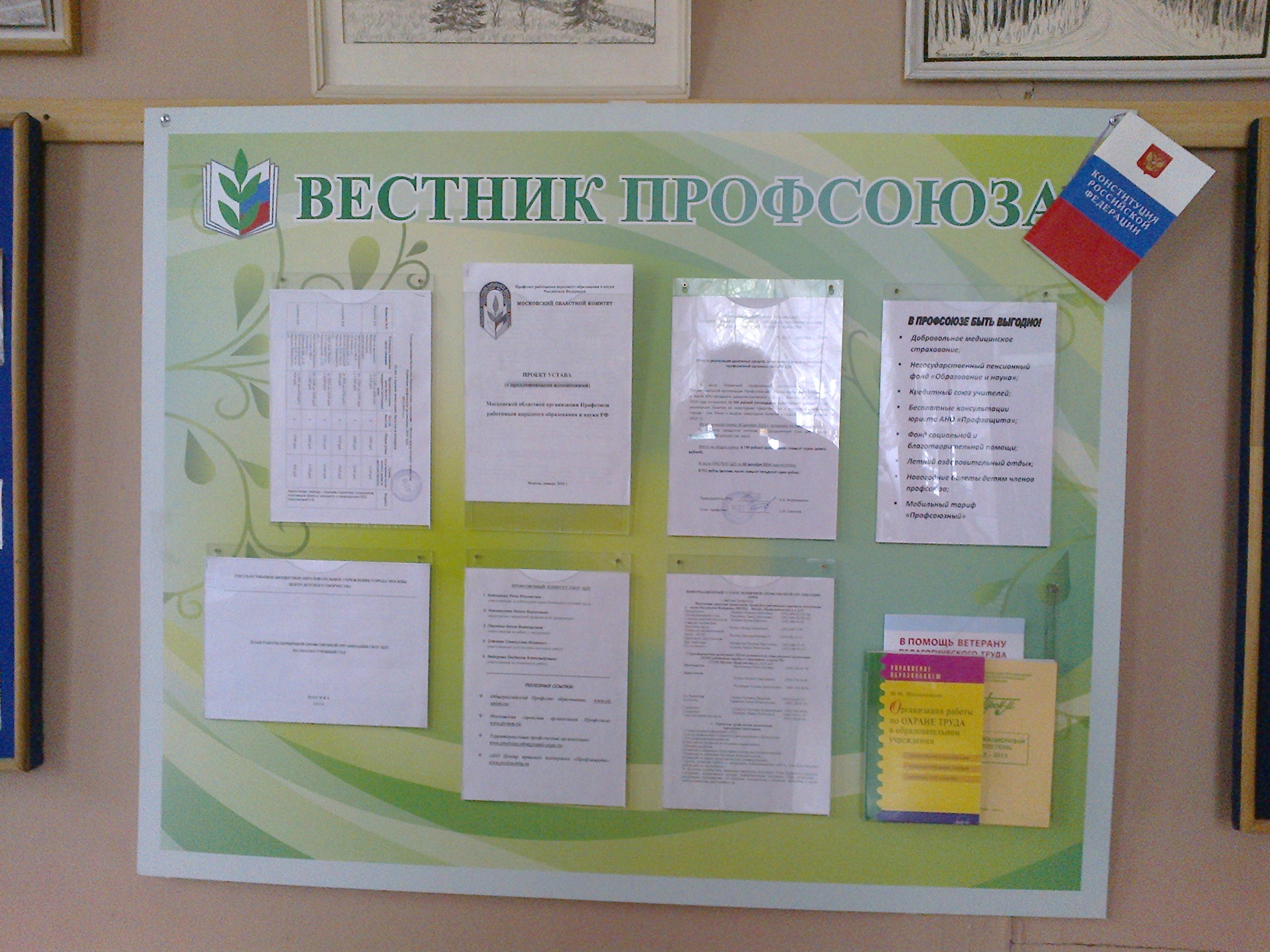 Общие выводы по работе за 2015 годОсновными целями первичной профсоюзной организации являются:представительство и защита социально-трудовых прав и профессиональных интересов членов Профсоюза на основе Трудового Кодекса;обеспечение контроля за соблюдением трудового законодательства;организация общественного контроля за состоянием охраны труда;содействие улучшению материального положения, укреплению здоровья членов Профсоюза.Профсоюзного комитета Лицея № 1533 имеет реальную перспективу развития. Всё больше работников понимают, что профсоюзная организация необходима в учреждении и постепенно вступают в профсоюз. В последнее время, в связи с различными изменениями в системе образования, а также в системе оплаты педагогического труда требуются знания трудового законодательства.В перспективе - новые проекты по мотивации вступления в профсоюз, по организации культурно-массовой и спортивно-оздоровительной работы, по развитию информационной политики и социального партнерства. Главными направлениями в работе ППО остаются защита прав и интересов работников Лицея и соблюдение норм Трудового законодательства и Коллективного договора.